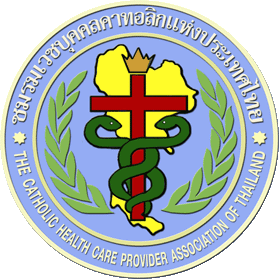 แบบฟอร์มยืนยัน โครงการเข้าเงียบฟื้นฟูจิตใจและประชุมใหญ่สามัญประจำปี ค.ศ. 2018/2561 ณ ศูนย์อภิบาลสังฆมณฑลอุบลราชธานี ตำบลบุ่งไหม อำเภอวารินชำราบ จังหวัดอุบลราชธานี ระหว่างวันเสาร์ที่ 27 – วันอาทิตย์ที่ 28 ตุลาคม 2561%%%%%%%%%%%%%%%%%%%%%%%%%%%%%%%%%%%%%%%%%%%%ข้าพเจ้า ………………………………….  สังฆมณฑล...................................  เบอร์โทรศัพท์ ...........................ขอแจ้งรายระเอียดดังต่อไปนี้1.	ขอยืนยันการเข้าร่วมฟื้นฟูจิตใจและประชุมใหญ่สามัญประจำปี ค.ศ. 2018/2561	ยินดีเข้าร่วม  จำนวนทั้งหมด ................... คน                       ไม่สามารถเข้าร่วม2.  ที่พัก	: + ณ อาเซียนรีสอร์ท ห้องเดี่ยว (ค่าลงทะเบียน 1,400.00 บาท/ คน/ 1 คืน) และ ( 1,800.00 บาท/ คน/ 2 คืน)	+  ณ อุบลน้ำซับ รีสอร์ท   ก.ม.7 ถ.วารินชำราบ-พิบูลมังสาหาร อ.วารินชำราบ จ.อุบลราชธานีข้าพเจ้าขอจอง  ห้องพักคู่ เตียงเดี่ยว 6 ฟุต : คืน 27 ตุลาคม 2018 (ค่าลงทะเบียน 1,000.00 บาท/คน/1 คืน)  จำนวน.......คน                   		              :   คืน 26 และ 27 ตุลาคม 2018 (ค่าลงทะเบียน 1,400.00  บาท/คน / 2 คืน) จำนวน.......คน	 ห้องพักคู่ 2 เตียง 3 ห้อง (จองเต็ม)  :  คืน 26 และ 27 ตุลาคม 2018 (ค่าลงทะเบียน  1,400.00  บาท / คน / 2 คืน)ข้าพเจ้าขอจอง  ห้องพักเดี่ยว เตียงเดี่ยว 6 ฟุต : คืน 27 ตุลาคม 2018 (ค่าลงทะเบียน 1,400.00 บาท/คน/1 คืน) จำนวน.......คน                       		       		:   คืน 26 และ 27 ตุลาคม 2018 (ค่าลงทะเบียน 1,800.00 บาท/คน / 2 คืน)  จำนวน ........คน                       **   (รับประทานอาหารเช้า)  ณ  ศูนย์อภิบาลสังฆมณฑลอุบลราชธานี3.  ที่พัก:	สถานที่พัก ศูนย์อภิบาลสังฆมณฑลอุบลราชธานี  (เตียงนอน 2 ชั้น / ห้องพัดลม) ข้าพเจ้าขอจอง   ห้องพักรวม  (ค่าที่พัก + ค่าลงทะเบียน    700.00  บาท / คน / 1 คืน)   จำนวน  ........... คน  					                   (ค่าที่พัก + ค่าลงทะเบียน   800.00  บาท / คน / 2 คืน)   จำนวน  ........... คน  ข้าพเจ้าขอจอง   ห้องพักคู่ (มีจำนวน 6 ห้อง/ ห้องพัดลม) (ค่าที่พัก+ ค่าลงทะเบียน 800.00  บาท /คน/ 1 คืน) จำนวน......คน  						                         (ค่าที่พัก + ค่าลงทะเบียน 1,000.00  บาท / คน / 2 คืน) จำนวน......คน  4.    ข้าพเจ้าไม่ปรารถนาพักค้างคืน  จำนวนทั้งหมด .............. คน     (ค่าลงทะเบียน  600.00  บาท/ คน)   ลงชื่อ……………………………………………หมายเหตุ  :  1. กรุณาส่งแบบฟอร์มยืนยันเข้าร่วมฯ และติดต่อจองที่ห้องพักล่วงหน้าอย่างช้าภายใน  วันที่ 30  กันยายน 2018  2. ผู้ประสานงาน - ติดต่อสอบถามรายละเอียดเพิ่มเติมได้ที่ :  ซิสเตอร์จันทร์จิลา ตาสว่าง  โทร. 098 624 6528   Email :  	junjila0527@gmail.com / คุณวัฒนชัย ทองศรี  โทร. 062 298 7456   Email : tongsri.wat.wattanachi@gmail.com	และ ส่วนกลางฯ  คุณวรรณดี พร้อมแย้ม โทร.087 334 5487  Email : chc@cbct.net                                                                3. ชำระค่าลงทะเบียน..วันที่ 27 ตุลาคม 2018  ภายในงานเข้าเงียบฟื้นฟูจิตใจและประชุมใหญ่สามัญประจำปี 20184. ในกรณีจองที่พัก ณ อุบลน้ำซับรีสอร์ท มีห้องพักจำนวนจำกัด แต่ห้องพักสามารถพัก 2 คน (เตียงขนาด 6 ฟุต) โดย กรุณาระบุรายชื่อผู้พักร่วม และใบลงทะเบียน กรุณาพิมพ์รายชื่อจัดส่งทางไลน์กลุ่มเวชบุคคลคาทอลิกฯ 